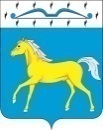 АДМИНИСТРАЦИЯ ПРИХОЛМСКОГО СЕЛЬСОВЕТАМИНУСИНСКОГО РАЙОНАКРАСНОЯРСКОГО КРАЯРОССИЙСКАЯ ФЕДЕРАЦИЯП О С Т А Н О В Л Е Н И Е  22.03.2021			         п. Прихолмье             	              № 15-пО внесении изменений в постановление № 14-п от 14.04.2015 г. «Об утверждении Порядка применения взысканий  в связи с утратой доверия в администрации Прихолмского сельсовета Минусинского района»     В соответствие с Федеральным законом от 02.03.2007 № 25-ФЗ «О муниципальной службе в Российской Федерации», Уставом Прихолмского сельсовета Минусинского района, ПОСТАНОВЛЯЮ:     1. В постановление № 14-п от 14.04.2015 г. «Об утверждении Порядка применения взысканий  в связи с утратой доверия в администрации Прихолмского сельсовета Минусинского района» (далее – Постановление № 14-п от 14.04.2015 г.) внести следующие изменения:     1.1. Наименование Постановления № 14-п от 14.04.2015 г. изложить в следующей редакции:      «Об утверждении Порядка применения к муниципальным служащим Администрации Прихолмского сельсовета взысканий, предусмотренных статьями 14.1, 15 и 27 Федерального закона от 02.03.2007 № 25-ФЗ «О муниципальной службе в Российской Федерации»».      1.2. Пункт 1 Постановления № 14-п от 14.04.2015 г. изложить в следующей редакции:      «1. Утвердить Порядок применения к муниципальным служащим Администрации Прихолмского сельсовета взысканий, предусмотренных статьями 14.1, 15 и 27 Федерального закона от 02.03.2007 № 25-ФЗ «О муниципальной службе в Российской Федерации»,  (прилагается).».       1.3. Наименование приложения к Постановлению № 14-п от 14.04.2015 г. изложить в следующей редакции:      «Порядок применения к муниципальным служащим Администрации Прихолмского сельсовета взысканий, предусмотренных статьями 14.1, 15 и 27 Федерального закона от 02.03.2007 № 25-ФЗ «О муниципальной службе в Российской Федерации»,  (далее - Порядок)».        1.4. Из пункта 6 приложения к Постановлению № 14-п от 14.04.2015 г. исключить слова «, часть 1 или 2 статьи 13.1 Закона о противодействии коррупции».              2. Разместить настоящее постановление на официальном сайте администрации Прихолмского сельсовета Минусинского района в сети «Интернет».      3. Контроль за исполнением настоящего постановления оставляю за собой.     4. Настоящее постановление вступает в силу после его официального опубликования в официальном печатном издании «Прихолмские вести».Глава Прихолмского  сельсовета:                                                 А.В. Смирнов   